Αυτοσχέδιο συντριβάνι !Στο σχήμα απεικονίζεται δοχείο που περιέχει νερό μέχρις ύψους h που κλείνεται αεροστεγώς με έμβολο Ε ,μάζας M και εμβαδού Α,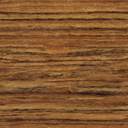 δύο ράβδοι ΖΗ και ΘΗ σε ορθή γωνία, μηκών (ZH)=l1 και (ΗΘ)=l2 και μαζών m1 και m2 αντίστοιχα, που συνδέονται με άρθρωση στο Η, σταθερός οριζόντιος άξονας χωρίς τριβές στο Ο ,( η ράβδος ΗΘ είναι συγκολλημένη με το έμβολο στο κέντρο του Θ και παραμένει διαρκώς κατακόρυφη), ιδανικό ελατήριο σταθεράς k προσαρτημένο στο άκρο Ζ, στο άλλο άκρο του οποίου είναι δεμένο σώμα μάζας m που ταλαντώνεται κατακόρυφα με πλάτος d.Στον πυθμένα του δοχείου υπάρχει ισοδιαμετρικός σωλήνας εμβαδού διατομής Α1 , που κάμπτεται και καταλήγει στο Γ , όπου κλείνεται με τάπα αμελητέας μάζας. Δίνονται:  , d=0,2m . Υπολογίστε  Τη δύναμη που δέχεται η τάπα σε συνάρτηση του χρόνου.Θεωρείστε ως χρονική στιγμή t=0, τη στιγμή που το σώμα Σ διέρχεται από τη θέση ισορροπίας με θετική ταχύτητα (θετική φορά προς τα πάνω). Ανοίγουμε την τάπα . Θεωρείστε ιδανικό το νερό και στρωτή τη ροή του. Υπολογίστε το μέγιστο και το ελάχιστο ύψος h2,min και το μέγιστο ύψος h2,max του συντριβανιού.Όταν η στάθμη του νερού κατέβει κατά h4=0,2m , υπολογίστε τη μέγιστη και ελάχιστη ταχύτητα εκροής του νερού από το ακροφύσιο Γ.Αποσυνδέουμε το ελατήριο με το σώμα Σ, γεμίζουμε το δοχείο με νερό μέχρι το αρχικό ύψος h=1m , και ασκούμε κατακόρυφη δύναμη F’ στο άκρο Ζ, έτσι ώστε να μην εκρέει νερό από το ακροφύσιο Γ. Πόση είναι  δύναμη αυτή; ΑπαντήσειςΤο σύστημα των ράβδων ΖΗ και ΗΘ ισορροπεί, άρα    (1)rad/s  , x=dημ(ωt)=0.2ημ(5t)Άρα   (2)Ισορροπία εμβόλου: (3)2.  Bernoulli από το Ε έως το Γ:   (4)Όμως Από (3) και (4) έχουμε:     (5)  3. 	 Όταν η στάθμη του νερού κατέλθει κατά h4=0,2m , επειδή η ράβδος ΗΘ είναι συγκολλημένη με το έμβολο και υπάρχει άρθρωση στο Η, η ράβδος ΗΖ θα στραφεί κατά θ όπως στο σχήμα. Επειδή το σύστημα ΖΗ και ΗΘ  ισορροπεί , θα έχουμε   . Βλέπουμε ότι η σχέση της ισορροπίας είναι ίδια με την αρχική κατάσταση, πράγμα που σημαίνει ότι θα εξαχθούν οι ίδιες σχέσεις. Μόνο που αντί h=1m θα έχουμε h’=h-h4=0,8m.  ,Bernoulli από το Ε έως το Γ:  +8000=100.000+500      ,  =,  = ασκείται στο έμβολο με φορά προς τα πάνω, οπότε η δύναμη F’ που ασκούμε στο Ζ  , έχει φορά προς τα κάτω. Έτσι μειώνεται η πίεση στο Ε (σημείο του νερού που εφάπτεται το εμβόλου).To σύστημα των ράβδων ΖΗ και ΗΘ ισορροπεί, άρα    !!!Κορκίζογλου Πρόδρομος